Время работы: пн-пт с 09:00 до 18:00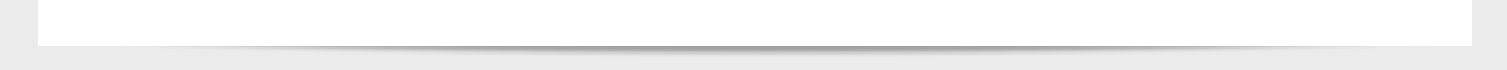 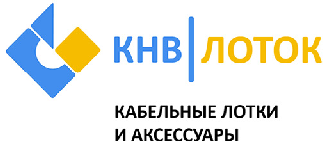 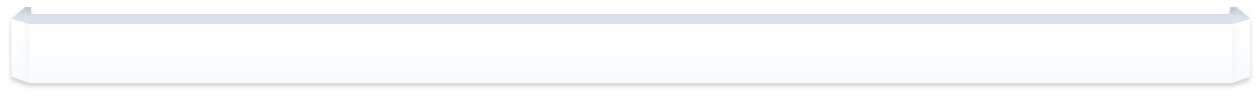 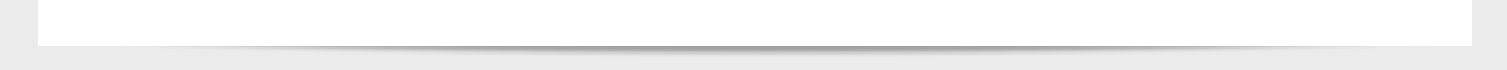 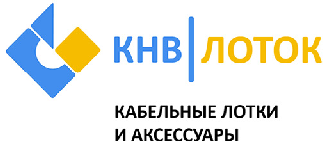 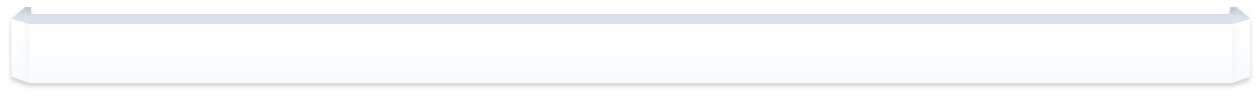 +7 (495) 644-71-35E-mail:  knv-of@yandex.ruНаш адрес: г. Москва, 2-я ул. Энтузиастов д. 5, стр. 1код	Оцинкованные  лотки перфорированные замковые длиной  2000 мм – 2500 мм	Цена вкл. НДСВремя работы: пн-пт с 09:00 до 18:00+7 (495) 644-71-35E-mail:  knv-of@yandex.ruНаш адрес: г. Москва, 2-я ул. Энтузиастов д. 5, стр. 1код	Оцинкованные лотки перфорированные замковые длиной  2000 мм – 2500 мм	Цена вкл. НДСкод	Оцинкованные лотки перфорированные простые длиной  2000 мм – 2500 мм	Цена вкл. НДСВремя работы: пн-пт с 09:00 до 18:00+7 (495) 644-71-35E-mail:  knv-of@yandex.ruНаш адрес: г. Москва, 2-я ул. Энтузиастов д. 5, стр. 1код	Оцинкованные лотки перфорированные простые длиной  2000 мм – 2500 мм	Цена вкл. НДСВремя работы: пн-пт с 09:00 до 18:00+7 (495) 644-71-35E-mail:  knv-of@yandex.ruНаш адрес: г. Москва, 2-я ул. Энтузиастов д. 5, стр. 1код	Оцинкованные лотки перфорированные простые длиной  2000 мм – 2500 мм	Цена вкл. НДСкод	Оцинкованные лотки неперфорированные замковые длиной  2000 мм – 2500 мм	Цена вкл. НДСВремя работы: пн-пт с 09:00 до 18:00+7 (495) 644-71-35E-mail:  knv-of@yandex.ruНаш адрес: г. Москва, 2-я ул. Энтузиастов д. 5, стр. 1код	Оцинкованные лотки неперфорированные замковые длиной  2000 мм – 2500 мм	Цена вкл. НДСкод	Оцинкованные лотки неперфорированные простые длиной 2000 мм – 2500 мм	Цена вкл. НДСВремя работы: пн-пт с 09:00 до 18:00+7 (495) 644-71-35E-mail:  knv-of@yandex.ruНаш адрес: г. Москва, 2-я ул. Энтузиастов д. 5, стр. 1код	Оцинкованные лотки неперфорированные простые длиной 2000 мм – 2500 мм	Цена вкл. НДСВремя работы: пн-пт с 09:00 до 18:00+7 (495) 644-71-35E-mail:  knv-of@yandex.ruНаш адрес: г. Москва, 2-я ул. Энтузиастов д. 5, стр. 1код	Оцинкованные лотки неперфорированные простые длиной 2000 мм – 2500 мм	Цена вкл. НДСкод	КРЫШКИ ДЛЯ ЛОТКА ЗАМКОВЫЕ  2000 мм – 2500 мм	Цена вкл. НДСкод	КРЫШКИ ДЛЯ ЛОТКА ПРОСТЫЕ  2000 мм – 2500 мм	Цена вкл. НДСВремя работы: пн-пт с 09:00 до 18:00+7 (495) 644-71-35E-mail:  knv-of@yandex.ruНаш адрес: г. Москва, 2-я ул. Энтузиастов д. 5, стр. 1код	КРЫШКИ ДЛЯ ЛОТКА ПРОСТЫЕ  2000 мм – 2500 мм	Цена вкл. НДСкод	КРОНШТЕЙН К СТЕНЕ	Цена вкл. НДСкод	СТОЙКА ЗАМКОВАЯ	Цена вкл. НДСкод	ПОЛКА ЗАМКОВАЯ	Цена вкл. НДСкод	СКОБА	Цена вкл. НДСкод	КРОНШТЕЙН к потолку	Цена вкл. НДСкод	КРОНШТЕЙН С-образный толщ. мет. 2,5 мм	Цена вкл. НДСВремя работы: пн-пт с 09:00 до 18:00+7 (495) 644-71-35E-mail:  knv-of@yandex.ruНаш адрес: г. Москва, 2-я ул. Энтузиастов д. 5, стр. 1код	КРОНШТЕЙН С-образный толщ. мет. 2,5 мм	Цена вкл. НДСкод	ШВЕЛЛЕРЫ	Цена вкл. НДСкод	УГОЛ ПЛОСКИЙ 90 град. 45 градусов + крышка	Цена вкл. НДСВремя работы: пн-пт с 09:00 до 18:00+7 (495) 644-71-35E-mail:  knv-of@yandex.ruНаш адрес: г. Москва, 2-я ул. Энтузиастов д. 5, стр. 1код	УГОЛ ПЛОСКИЙ 90 град. 45 градусов + крышка	Цена вкл. НДСкод	Т-ответвитель + крышка	Цена вкл. НДСВремя работы: пн-пт с 09:00 до 18:00+7 (495) 644-71-35E-mail:  knv-of@yandex.ruНаш адрес: г. Москва, 2-я ул. Энтузиастов д. 5, стр. 1код	Т-ответвитель + крышка	Цена вкл. НДСкод	Крестообразный разветвитель + крышка	Цена вкл. НДСВремя работы: пн-пт с 09:00 до 18:00+7 (495) 644-71-35E-mail:  knv-of@yandex.ruНаш адрес: г. Москва, 2-я ул. Энтузиастов д. 5, стр. 1код	Крестообразный разветвитель + крышка	Цена вкл. НДСкод	Углы вертикальные вверх и вниз + крышки	Цена вкл. НДСВремя работы: пн-пт с 09:00 до 18:00+7 (495) 644-71-35E-mail:  knv-of@yandex.ruНаш адрес: г. Москва, 2-я ул. Энтузиастов д. 5, стр. 1код	Углы вертикальные вверх и вниз + крышки	Цена вкл. НДСВремя работы: пн-пт с 09:00 до 18:00+7 (495) 644-71-35E-mail:  knv-of@yandex.ruНаш адрес: г. Москва, 2-я ул. Энтузиастов д. 5, стр. 1код	ЗАГЛУШКА ДЛЯ ЛОТКОВ	Цена вкл. НДС111100ЛПЗ A50Н50Т07Лоток 50 × 50 × 2500 × 07	перфорированный замковый98111101ЛПЗ A50Н50Т10Лоток 50 × 50 × 2500 × 10	перфорированный замковый126,5111102ЛПЗ A80Н60Т07Лоток 80 × 60 × 2500 × 07	перфорированный замковый121111103ЛПЗ A80Н60Т10Лоток 80 × 60 × 2500 × 10	перфорированный замковый159,5111104ЛПЗ A80Н65Т07Лоток 80 × 65 × 2500 × 07	перфорированный замковый126,5111105ЛПЗ A80Н65Т10Лоток 80 × 65 × 2500 × 10	перфорированный замковый165111106ЛПЗ A100Н50Т07Лоток 100 × 50 × 2500 × 07	перфорированный замковый125111107ЛПЗ A100Н50Т10Лоток 100 × 50 × 2500 × 10	перфорированный замковый159,5111108ЛПЗ A100Н60Т07Лоток 100 × 60 × 2500 × 07	перфорированный замковый143111109ЛПЗ A100Н60Т10Лоток 100 × 60 × 2500 × 10	перфорированный замковый187111110ЛПЗ A100Н65Т07Лоток 100 × 65 × 2500 × 07	перфорированный замковый150111111ЛПЗ A100Н65Т10Лоток 100 × 65 × 2500 × 10	перфорированный замковый198111112ЛПЗ A100Н80Т10Лоток100 × 80 × 2500 × 07	перфорированный замковый169111113ЛПЗ A100Н80Т10Лоток 100 × 80 × 2500 × 10	перфорированный замковый231111114ЛПЗ A100Н100Т07Лоток100 × 100 × 2500 × 07  перфорированный замковый182,6111115ЛПЗ A100Н100Т10Лоток 100 × 100 × 2500 × 10 перфорированный замковый242111116ЛПЗ A150Н50Т07Лоток 150 × 50 × 2500 × 07	перфорированный замковый157,5111117ЛПЗ A150Н50Т10Лоток 150 × 50 × 2500 × 10	перфорированный замковый205111118ЛПЗ A150Н60Т07Лоток 150 × 60 × 2500 × 07	перфорированный замковый176111119ЛПЗ A150Н60Т10Лоток 150 × 60 × 2500 × 10	перфорированный замковый225,5111158ЛПЗ A150Н80Т07Лоток 150 × 80 × 2500 × 07	перфорированный замковый230111159ЛПЗ A150Н80Т10Лоток 150 × 80 × 2500 × 10	перфорированный замковый264111120ЛПЗ A200Н50Т07Лоток 200 × 50 × 2500 × 07	перфорированный замковый187111121ЛПЗ A200Н50Т10Лоток 200 × 50 × 2500 × 10	перфорированный замковый245111122ЛПЗ A200Н60Т07Лоток 200 × 60 × 2500 × 07	перфорированный замковый198111123ЛПЗ A200Н60Т10Лоток 200 × 60 × 2500 × 10	перфорированный замковый264111124ЛПЗ A200Н65Т07Лоток 200 × 65 × 2500 × 07	перфорированный замковый209111125ЛПЗ A200Н65Т10Лоток 200 × 65 × 2500 × 10	перфорированный замковый275111126ЛПЗ A200Н80Т07Лоток 200 × 80 × 2500 × 07	перфорированный замковый242111127ЛПЗ A200Н80Т10Лоток 200 × 80 × 2500 × 10	перфорированный замковый286111128ЛПЗ A200Н100Т07Лоток 200 × 100 × 2500 × 07 перфорированный замковый260111129ЛПЗ A200Н100Т10Лоток 200 × 100 × 2500 × 10 перфорированный замковый300111130ЛПЗ A250Н50Т07Лоток 250 × 50 × 2500 × 07	перфорированный замковый238111131ЛПЗ A250Н50Т10Лоток 250 × 50 × 2500 × 10	перфорированный замковый286111132ЛПЗ A250Н60Т07Лоток 250 × 60 × 2500 × 07	перфорированный замковый264111133ЛПЗ A250Н60Т10Лоток 250 × 60 × 2500 × 10	перфорированный замковый330111134ЛПЗ A250Н65Т07Лоток 250 × 65 × 2500 × 07	перфорированный замковый275111135ЛПЗ A250Н65Т10Лоток 250 × 65 × 2500 × 10	перфорированный замковый341111136ЛПЗ A250Н80Т07Лоток 250 × 80 × 2500 × 07	перфорированный замковый269,5111137ЛПЗ A250Н80Т10Лоток 250 × 80 × 2500 × 10	перфорированный замковый352111138ЛПЗ A300Н50Т07Лоток 300 × 50 × 2500 × 07	перфорированный замковый264111139ЛПЗ A300Н50Т10Лоток 300 × 50 × 2500 × 10	перфорированный замковый310111140ЛПЗ A300Н60Т07Лоток 300 × 60 × 2500 × 07	перфорированный замковый275111141ЛПЗ A300Н60Т10Лоток 300 × 60 × 2500 × 10	перфорированный замковый330111142ЛПЗ A300Н65Т07Лоток 300 × 65 × 2500 × 07	перфорированный замковый286111143ЛПЗ A300Н65Т10Лоток 300 × 65 × 2500 × 10	перфорированный замковый341111144ЛПЗ A300Н80Т07Лоток 300 × 80 × 2500 × 07	перфорированный замковый291,5111145ЛПЗ A300Н80Т10Лоток 300 × 80 × 2500 × 10	перфорированный замковый374111146ЛПЗ A300Н100Т10Лоток 300 × 100 × 2500 × 10 перфорированный замковый400111147ЛПЗ A400Н50Т10Лоток 400 × 50 × 2500 × 10	перфорированный замковый400111148ЛПЗ A400Н50Т07Лоток 400 × 50 × 2500 × 07	перфорированный замковый308111149ЛПЗ A400Н65Т07Лоток 400 × 65 × 2500 × 07	перфорированный замковый330111150ЛПЗ A400Н65Т10Лоток 400 × 65 × 2500 × 10	перфорированный замковый429111151ЛПЗ A400Н80Т10Лоток 400 × 80 × 2500 × 10	перфорированный замковый467111152ЛПЗ A400Н100Т10Лоток 400 × 100 × 2500 × 10 перфорированный замковый500111153ЛПЗ A500Н50Т10Лоток 500 × 50 × 2500 × 10	перфорированный замковый500111154ЛПЗ A500Н800Т10Лоток 500 × 80 × 2500 × 10	перфорированный замковый588111155ЛПЗ A500Н100Т10Лоток 500 × 100 × 2500 × 10 перфорированный замковый589111156ЛПЗ A600Н50Т10Лоток 600 × 50 × 2500 × 10	перфорированный замковый589111157ЛПЗ A600Н65Т10Лоток 600 × 65 × 2500 × 10	перфорированный замковый682112200ЛПП A50Н50Т07Лоток 50 × 50 × 2500 × 07	перфорированный90112201ЛПП A50Н50Т10Лоток 50 × 50 × 2500 × 10	перфорированный110112202ЛПП A80Н60Т07Лоток 80 × 60 × 2500 × 07	перфорированный112112203ЛПП A80Н60Т10Лоток 80 × 60 × 2500 × 10	перфорированный144112204ЛПП A80Н65Т07Лоток 80 × 65 × 2500 × 07	перфорированный117112205ЛПП A80Н65Т10Лоток 80 × 65 × 2500 × 10	перфорированный149112206ЛПП A100Н50Т07Лоток 100 × 50 × 2500 × 07	перфорированный115112207ЛПП A100Н50Т10Лоток 100 × 50 × 2500 × 10	перфорированный145112208ЛПП A100Н60Т07Лоток 100 × 60 × 2500 × 07	перфорированный127112209ЛПП A100Н60Т10Лоток 100 × 60 × 2500 × 10	перфорированный155112210ЛПП A100Н65Т07Лоток 100 × 65 × 2500 × 07	перфорированный140112211ЛПП A100Н65Т10Лоток 100 × 65 × 2500 × 10	перфорированный160112212ЛПП A100Н80Т10Лоток100 × 80 × 2500 × 07	перфорированный155112213ЛПП A100Н800Т10Лоток 100 × 80 × 2500 × 10	перфорированный203112214ЛПП A100Н100Т07Лоток100 × 100 × 2500 × 07  перфорированный160112215ЛПП A100Н100Т10Лоток 100 × 100 × 2500 × 10 перфорированный225112216ЛППA150Н50Т07Лоток 150 × 50 × 2500 × 07	перфорированный150112217ЛПП A150Н50Т10Лоток 150 × 50 × 2500 × 10	перфорированный195112218ЛПП A150Н60Т07Лоток 150 × 60 × 2500 × 07	перфорированный160112219ЛПП A150Н60Т10Лоток 150 × 60 × 2500 × 10	перфорированный205112220ЛПП A150Н80Т07Лоток 150 × 80 × 2500 × 07	перфорированный183112221ЛПП A150Н80Т10Лоток 150 × 80 × 2500 × 10	перфорированный245112222ЛПП A150Н100Т07Лоток 150 × 100 × 2500 × 07 перфорированный220112223ЛПП A150Н100Т10Лоток 150 × 100 × 2500 × 10 перфорированный270112224ЛПП A200Н50Т07Лоток 200 × 50 × 2500 × 07	перфорированный162112225ЛПП A200Н50Т10Лоток 200 × 50 × 2500 × 10	перфорированный225112226ЛПП A200Н60Т07Лоток 200 × 60 × 2500 × 07	перфорированный176112227ЛПП A200Н60Т10Лоток 200 × 60 × 2500 × 10	перфорированный233112228ЛПП A200Н65Т07Лоток 200 × 65 × 2500 × 07	перфорированный190112229ЛПП A200Н65Т10Лоток 200 × 65 × 2500 × 10	перфорированный255112230ЛПП A200Н80Т07Лоток 200 × 80 × 2500 × 07	перфорированный211112231ЛПП A200Н80Т10Лоток 200 × 80 × 2500 × 10	перфорированный278112232ЛПП A200Н100Т07Лоток 200 × 100 × 2500 × 07 перфорированный242112233ЛПП A200Н100Т10Лоток 200 × 100 × 2500 × 10 перфорированный285112234ЛПП A250Н50Т07Лоток 250 × 50 × 2500 × 07	перфорированный220112235ЛПП A250Н50Т10Лоток 250 × 50 × 2500 × 10	перфорированный275112236ЛПП A250Н60Т07Лоток 250 × 60 × 2500 × 07	перфорированный245112237ЛПП A250Н60Т10Лоток 250 × 60 × 2500 × 10	перфорированный295112238ЛПП A250Н65Т07Лоток 250 × 65 × 2500 × 07	перфорированный255112239ЛПП A250Н65Т10Лоток 250 × 65 × 2500 × 10	перфорированный325112240ЛПП A250Н80Т07Лоток 250 × 80 × 2500 × 07	перфорированный247112241ЛПП A250Н80Т10Лоток 250 × 80 × 2500 × 10	перфорированный322112242ЛПП A300Н50Т07Лоток 300 × 50 × 2500 × 07	перфорированный245112243ЛПП A300Н50Т10Лоток 300 × 50 × 2500 × 10	перфорированный290112244ЛПП A300Н60Т07Лоток 300 × 60 × 2500 × 07	перфорированный253112245ЛПП A300Н60Т10Лоток 300 × 60 × 2500 × 10	перфорированный293112246ЛПП A300Н65Т07Лоток 300 × 65 × 2500 × 07	перфорированный265112247ЛПП A300Н65Т10Лоток 300 × 65 × 2500 × 10	перфорированный325112248ЛПП A300Н80Т07Лоток 300 × 80 × 2500 × 07	перфорированный267112249ЛПП A300Н80Т10Лоток 300 × 80 × 2500 × 10	перфорированный355112250ЛПП A300Н100Т07Лоток 300 × 100 × 2500 × 07 перфорированный290112251ЛПП A300Н100Т10Лоток 300 × 100 × 2500 × 10 перфорированный365112252ЛПП A400Н50Т10Лоток 400 × 50 × 2500 × 10	перфорированный370112251ЛПП A400Н50Т07Лоток 400 × 50 × 2500 × 07	перфорированный286112253ЛПП A400Н60Т07Лоток 400 × 60 × 2500 × 07	перфорированный297112254ЛПП A400Н60Т10Лоток 400 × 60 × 2500 × 10	перфорированный385112255ЛПП A400Н65Т07Лоток 400 × 65 × 2500 × 07	перфорированный310112256ЛПП A400Н65Т10Лоток 400 × 65 × 2500 × 10	перфорированный404112257ЛПП A400Н80Т10Лоток 400 × 80 × 2500 × 10	перфорированный438112258ЛПП A400Н100Т10Лоток 400 × 100 × 2500 × 10 перфорированный468112259ЛПП A500Н50Т10Лоток 500 × 50 × 2500 × 10	перфорированный478112260ЛПП A500Н80Т10Лоток 500 × 80 × 2500 × 10	перфорированный567112261ЛПП A500Н100Т10Лоток 500 × 100 × 2500 × 10 перфорированный560112262ЛПП A600Н50Т10Лоток 600 × 50 × 2500 × 10	перфорированный567112263ЛПП A600Н80Т10Лоток 600 × 80 × 2500 × 10	перфорированный600112264ЛПП A600Н100Т10Лоток 600 × 100 × 2500 × 10 перфорированный650113299ЛНПЗ A50Н25Т07Лоток 50 × 25 × 2500 × 07	неперфорированный замковый93113300ЛНПЗ A50Н50Т07Лоток 50 × 50 × 2500 × 07	неперфорированный замковый96113301ЛНПЗ A50Н50Т10Лоток 50 × 50 × 2500 × 10	неперфорированный замковый121113302ЛНПЗ A80Н60Т07Лоток 80 × 60 × 2500 × 07	неперфорированный замковый115,5113303ЛНПЗ A80Н60Т10Лоток 80 × 60 × 2500 × 10	неперфорированный замковый154113304ЛНПЗ A80Н65Т07Лоток 80 × 65 × 2500 × 07	неперфорированный замковый121113305ЛНПЗ A80Н65Т10Лоток 80 × 65 × 2500 × 10	неперфорированный замковый159113306ЛНПЗ A100Н50Т07Лоток 100 × 50 × 2500 × 07	неперфорированный замковый115,5113307ЛНПЗ A100Н50Т10Лоток 100 × 50 × 2500 × 10	неперфорированный замковый154113308ЛНПЗ A100Н60Т07Лоток 100 × 60 × 2500 × 07	неперфорированный замковый140113309ЛНПЗ A100Н60Т10Лоток 100 × 60 × 2500 × 10	неперфорированный замковый182113310ЛНПЗ A100Н65Т07Лоток 100 × 65 × 2500 × 07	неперфорированный замковый143113311ЛНПЗ A100Н65Т10Лоток 100 × 65 × 2500 × 10	неперфорированный замковый193113312ЛНПЗ A100Н80Т10Лоток100 × 80 × 2500 × 07	неперфорированный замковый165113313ЛНПЗ A100Н800Т10Лоток 100 × 80 × 2500 × 10	неперфорированный замковый225,5113314ЛНПЗ A100Н100Т07Лоток100 × 100 × 2500 × 07  неперфорированный замковый178113315ЛНПЗ A100Н100Т10Лоток 100 × 100 × 2500 × 10 неперфорированный замковый238113316ЛНПЗ A150Н50Т07Лоток 150 × 50 × 2500 × 07	неперфорированный замковый153113317ЛНПЗ A150Н50Т10Лоток 150 × 50 × 2500 × 10	неперфорированный замковый200113318ЛНПЗ A150Н60Т07Лоток 150 × 60 × 2500 × 07	неперфорированный замковый173113319ЛНПЗ A150Н60Т10Лоток 150 × 60 × 2500 × 10	неперфорированный замковый222113320ЛНПЗ A150Н80Т07Лоток 150 × 80 × 2500 × 07	неперфорированный замковый220113321ЛНПЗ A150Н80Т10Лоток 150 × 80 × 2500 × 10	неперфорированный замковый258113322ЛНПЗ A150Н100Т07Лоток 150 × 100 × 2500 × 07 неперфорированный замковый231,5113323ЛНПЗ A150Н100Т10Лоток 150 × 100 × 2500 × 10 неперфорированный замковый275113324ЛНПЗ A150Н150Т10Лоток 150 × 150 × 2500 × 10 неперфорированный замковый365113325ЛНПЗ A200Н50Т07Лоток 200 × 50 × 2500 × 07	неперфорированный замковый180113326ЛНПЗ A200Н50Т10Лоток 200 × 50 × 2500 × 10	неперфорированный замковый240113327ЛНПЗ A200Н60Т07Лоток 200 × 60 × 2500 × 07	неперфорированный замковый195113328ЛНПЗ A200Н60Т10Лоток 200 × 60 × 2500 × 10	неперфорированный замковый260113329ЛНПЗ A200Н65Т07Лоток 200 × 65 × 2500 × 07	неперфорированный замковый203113330ЛНПЗ A200Н65Т10Лоток 200 × 65 × 2500 × 10	неперфорированный замковый270113331ЛНПЗ A200Н80Т07Лоток 200 × 80 × 2500 × 07	неперфорированный замковый236,5113332ЛНПЗ A200Н80Т10Лоток 200 × 80 × 2500 × 10	неперфорированный замковый280,5113333ЛНПЗ A200Н100Т07Лоток 200 × 100 × 2500 × 07 неперфорированный замковый258,5113334ЛНПЗ A200Н100Т10Лоток 200 × 100 × 2500 × 10 неперфорированный замковый300113335ЛНПЗ A250Н50Т07Лоток 250 × 50 × 2500 × 07	неперфорированный замковый235113336ЛНПЗ A250Н50Т10Лоток 250 × 50 × 2500 × 10	неперфорированный замковый275113337ЛНПЗ A250Н60Т07Лоток 250 × 60 × 2500 × 07	неперфорированный замковый258,5113338ЛНПЗ A250Н60Т10Лоток 250 × 60 × 2500 × 10	неперфорированный замковый324,5113339ЛНПЗ A250Н65Т07Лоток 250 × 65 × 2500 × 07	неперфорированный замковый269,5113340ЛНПЗ A250Н65Т10Лоток 250 × 65 × 2500 × 10	неперфорированный замковый335,5113341ЛНПЗ A250Н80Т07Лоток 250 × 80 × 2500 × 07	неперфорированный замковый264113341ЛНПЗ A250Н80Т10Лоток 250 × 80 × 2500 × 10	неперфорированный замковый341113342ЛНПЗ A300Н50Т07Лоток 300 × 50 × 2500 × 07	неперфорированный замковый260113343ЛНПЗ A300Н50Т10Лоток 300 × 50 × 2500 × 10	неперфорированный замковый305113344ЛНПЗ A300Н60Т07Лоток 300 × 60 × 2500 × 07	неперфорированный замковый270113345ЛНПЗ A300Н60Т10Лоток 300 × 60 × 2500 × 10	неперфорированный замковый324,5113346ЛНПЗ A300Н65Т07Лоток 300 × 65 × 2500 × 07	неперфорированный замковый275113347ЛНПЗ A300Н65Т10Лоток 300 × 65 × 2500 × 10	неперфорированный замковый335113348ЛНПЗ A300Н80Т07Лоток 300 × 80 × 2500 × 07	неперфорированный замковый286113349ЛНПЗ A300Н80Т10Лоток 300 × 80 × 2500 × 10	неперфорированный замковый370113350ЛНПЗ A300Н100Т10Лоток 300 × 100 × 2500 × 10 неперфорированный замковый390113351ЛНПЗ A400Н50Т10Лоток 400 × 50 × 2500 × 10	неперфорированный замковый395113352ЛНПЗ A400Н50Т07Лоток 400 × 50 × 2500 × 07	неперфорированный замковый303113353ЛНПЗ A400Н65Т07Лоток 400 × 65 × 2500 × 07	неперфорированный замковый330113354ЛНПЗ A400Н65Т10Лоток 400 × 65 × 2500 × 10	неперфорированный замковый420113355ЛНПЗ A400Н80Т10Лоток 400 × 80 × 2500 × 10	неперфорированный замковый465113356ЛНПЗ A400Н100Т10Лоток 400 × 100 × 2500 × 10 неперфорированный замковый495113357ЛНПЗ A500Н50Т10Лоток 500 × 50 × 2500 × 10	неперфорированный замковый495113358ЛНПЗ A500Н80Т10Лоток 500 × 80 × 2500 × 10	неперфорированный замковый580113359ЛНПЗ A500Н100Т10Лоток 500 × 100 × 2500 × 10 неперфорированный замковый583113360ЛНПЗ A600Н50Т10Лоток 600 × 50 × 2500 × 10	неперфорированный замковый583114400ЛНП A50Н50Т07Лоток 50 × 50 × 2500 × 07	неперфорированный88114401ЛНП A50Н50Т10Лоток 50 × 50 × 2500 × 10	неперфорированный110114402ЛНП A80Н60Т07Лоток 80 × 60 × 2500 × 07	неперфорированный110114403ЛНП A80Н60Т10Лоток 80 × 60 × 2500 × 10	неперфорированный140114404ЛНП A80Н65Т07Лоток 80 × 65 × 2500 × 07	неперфорированный115114405ЛНП A80Н65Т10Лоток 80 × 65 × 2500 × 10	неперфорированный147114406ЛНП A100Н50Т07Лоток 100 × 50 × 2500 × 07	неперфорированный110114407ЛНП A100Н50Т10Лоток 100 × 50 × 2500 × 10	неперфорированный140114408ЛНП A100Н60Т07Лоток 100 × 60 × 2500 × 07	неперфорированный123114409ЛНП A100Н60Т10Лоток 100 × 60 × 2500 × 10	неперфорированный149114410ЛНП A100Н65Т07Лоток 100 × 65 × 2500 × 07	неперфорированный135114411ЛНП A100Н65Т10Лоток 100 × 65 × 2500 × 10	неперфорированный170114412ЛНП A100Н80Т10Лоток100 × 80 × 2500 × 07	неперфорированный152114413ЛНП A100Н800Т10Лоток 100 × 80 × 2500 × 10	неперфорированный190114414ЛНП A100Н100Т07Лоток100 × 100 × 2500 × 07  неперфорированный153114415ЛНП A100Н100Т10Лоток 100 × 100 × 2500 × 10 неперфорированный212114416ЛНП A150Н50Т07Лоток 150 × 50 × 2500 × 07	неперфорированный148114417ЛНП A150Н50Т10Лоток 150 × 50 × 2500 × 10	неперфорированный193114418ЛНП A150Н60Т07Лоток 150 × 60 × 2500 × 07	неперфорированный155114419ЛНП A150Н60Т10Лоток 150 × 60 × 2500 × 10	неперфорированный200114420ЛНП A150Н80Т07Лоток 150 × 80 × 2500 × 07	неперфорированный180114421ЛНП A150Н80Т10Лоток 150 × 80 × 2500 × 10	неперфорированный240114422ЛНП A150Н100Т07Лоток 150 × 100 × 2500 × 07 неперфорированный212114423ЛНП A150Н150Т10Лоток 150 × 150 × 2500 × 1,0 неперфорированный335114424ЛНП A150Н100Т10Лоток 150 × 100 × 2500 × 10 неперфорированный263114425ЛНП A200Н50Т07Лоток 200 × 50 × 2500 × 07	неперфорированный160114426ЛНП A200Н50Т10Лоток 200 × 50 × 2500 × 10	неперфорированный220114427ЛНП A200Н60Т07Лоток 200 × 60 × 2500 × 07	неперфорированный173114428ЛНП A200Н60Т10Лоток 200 × 60 × 2500 × 10	неперфорированный228114429ЛНП A200Н65Т07Лоток 200 × 65 × 2500 × 07	неперфорированный183114430ЛНП A200Н65Т10Лоток 200 × 65 × 2500 × 10	неперфорированный250114431ЛНП A200Н80Т07Лоток 200 × 80 × 2500 × 07	неперфорированный205,5114432ЛНП A200Н80Т10Лоток 200 × 80 × 2500 × 10	неперфорированный270114433ЛНП A200Н100Т07Лоток 200 × 100 × 2500 × 07 неперфорированный238114434ЛНП A200Н100Т10Лоток 200 × 100 × 2500 × 10 неперфорированный282114463ЛНП A200Н100Т15Лоток 200 × 100 × 2500 × 1,5 неперфорированный473114435ЛНП A250Н50Т07Лоток 250 × 50 × 2500 × 07	неперфорированный220114436ЛНП A250Н50Т10Лоток 250 × 50 × 2500 × 10	неперфорированный270114437ЛНП A250Н60Т07Лоток 250 × 60 × 2500 × 07	неперфорированный245114438ЛНП A250Н60Т10Лоток 250 × 60 × 2500 × 10	неперфорированный290114439ЛНП A250Н65Т07Лоток 250 × 65 × 2500 × 07	неперфорированный250114440ЛНП A250Н65Т10Лоток 250 × 65 × 2500 × 10	неперфорированный320114441ЛНП A250Н80Т07Лоток 250 × 80 × 2500 × 07	неперфорированный240114442ЛНП A250Н80Т10Лоток 250 × 80 × 2500 × 10	неперфорированный315114443ЛНП A300Н50Т07Лоток 300 × 50 × 2500 × 07	неперфорированный242114444ЛНП A300Н50Т10Лоток 300 × 50 × 2500 × 10	неперфорированный285114445ЛНП A300Н60Т07Лоток 300 × 60 × 2500 × 07	неперфорированный255114446ЛНП A300Н60Т10Лоток 300 × 60 × 2500 × 10	неперфорированный295114447ЛНП A300Н65Т07Лоток 300 × 65 × 2500 × 07	неперфорированный260114448ЛНП A300Н65Т10Лоток 300 × 65 × 2500 × 10	неперфорированный320114449ЛНП A300Н80Т07Лоток 300 × 80 × 2500 × 07	неперфорированный265114450ЛНП A300Н80Т10Лоток 300 × 80 × 2500 × 10	неперфорированный350114451ЛНП A300Н100Т10Лоток 300 × 100 × 2500 × 10 неперфорированный360114452ЛНП A400Н50Т10Лоток 400 × 50 × 2500 × 10	неперфорированный365114453ЛНП A400Н50Т07Лоток 400 × 50 × 2500 × 07	неперфорированный286114454ЛНП A400Н65Т07Лоток 400 × 65 × 2500 × 07	неперфорированный305114455ЛНП A400Н65Т10Лоток 400 × 65 × 2500 × 10	неперфорированный400114456ЛНП A400Н80Т10Лоток 400 × 80 × 2500 × 10	неперфорированный427114457ЛНП A400Н100Т10Лоток 400 × 100 × 2500 × 10 неперфорированный470114458ЛНП A500Н50Т10Лоток 500 × 50 × 2500 × 10	неперфорированный478114459ЛНП A500Н60Т10Лоток 500 × 60 × 2500 × 10	неперфорированный486114460ЛНП A500Н80Т10Лоток 500 × 80 × 2500 × 10	неперфорированный555114461ЛНП A500Н100Т10Лоток 500 × 100 × 2500 × 10 неперфорированный560114462ЛНП A600Н50Т10Лоток 600 × 50 × 2500 × 10	неперфорированный565115500КЛЗ А50Н15Т07Крышка лотка замкового   50  толщ. 0,7 мм/1,0 мм63,8/71,5115501КЛЗ А60Н15Т07Крышка лотка замкового   60  толщ. 0,7 мм68,31115502КЛЗ А80H15T07Крышка лотка замкового   80  толщ. 0,7 мм/1 мм83,6/104,5115503КЛЗ А100Н15Т07Крышка лотка замкового 100  толщ. 0,7 мм/1 мм90/115115504КЛЗ А150Н15Т07Крышка лотка замкового 150  толщ. 0,7 мм/1 мм120/150115505КЛЗ А200Н15Т07Крышка лотка замкового 200  толщ. 0,7 мм/1 мм143/185115506КЛЗ А250Н15Т07Крышка лотка замкового 250  толщ. 0,7 мм/1 мм170/225115507КЛЗ А300Н15Т07Крышка лотка замкового 300  толщ. 0,7 мм/1 мм205/270115508КЛЗ А400Н15Т07Крышка лотка замкового 400  толщ. 0,7 мм/1 мм265/330115509КЛЗ А500Н15Т07Крышка лотка замкового 500  толщ. 0,7 мм/1 мм327/418115510КЛЗ А600Н15Т07Крышка лотка замкового 600  толщ. 0,7 мм/1 мм400/506116600КЛП А50Н15Т07Крышка лотка50толщ.  0,7 мм55116601КЛП А50Н15Т10Крышка лотка 50толщ. 1,0 мм65116602КЛП А60Н15Т07Крышка лотка 60толщ. 0,7 мм70116603КЛП А80H15T07Крышка лотка 80толщ. 0,7 мм73116604КЛП А80H15T10Крышка лотка 80толщ. 1,0 мм83116605КЛП А100Н15Т07Крышка лотка 100толщ. 0,7 мм77116606КЛП А100Н15Т10Крышка лотка 100толщ. 1,0 мм100116607КЛП А150Н15Т07Крышка лотка 150толщ. 0,7 мм105116608КЛП А150Н15Т10Крышка лотка 150толщ. 1,0 мм137116609КЛП А200Н15Т07Крышка лотка 200толщ. 0,7 мм130116610КЛП А200Н15Т10Крышка лотка 200толщ. 1,0 мм170116611КЛП А250Н15Т07Крышка лотка 250толщ. 0,7 мм160116612КЛП А250Н15Т10Крышка лотка 250толщ. 1,0 мм215116613КЛП А300Н15Т07Крышка лотка 300толщ. 0,7 мм180116614КЛП А300Н15Т10Крышка лотка 300толщ. 1,0 мм240116615КЛП А400Н15Т07Крышка лотка 400толщ. 0,7 мм245116616КЛП А400Н15Т10Крышка лотка 400толщ. 1,0 мм305116617КЛП А500Н15Т07Крышка лотка 500толщ. 0,7 мм305116618КЛП А500Н15Т10Крышка лотка 500толщ. 1,0 мм405116619КЛП А600Н15Т07Крышка лотка 600толщ. 0,7 мм370116619КЛП А600Н15Т10Крышка лотка 600толщ. 1,0 мм475117700КРС -L-обр. 50Кронштейн к стене L-обр. для лотка 50  оц.2,5 мм43117701КРС 100Кронштейн к стене для лотка 100  1,5 мм72117702КРС 200Кронштейн к стене для лотка 200 1,5 мм88117710КРС 300Кронштейн к стене для лотка 300 1,5 мм112117703КРС 400Кронштейн к стене для лотка 400 1,5 мм138117704К 1150Стойка  L-400,оц. 2,5 мм70117705К 1151Стойка  L-600,оц. 2,5 мм105117706К 1152Стойка  L-800,оц. 2,5 мм140117707К 1153Стойка  L-1200,оц. 2,5 мм211117708К 1154Стойка  L-1800,оц. 2,5 мм320117709К 1155Стойка  L-2200,оц. 2,5 мм385117710К 1160Полка L-175 мм, оц. 2,0 мм27117711К 1161Полка L-265 мм, оц. 2,0 мм42117712К 1162Полка L-355 мм, оц. 2,0 мм52117713К 1163Полка L-445 мм, оц. 2,0 мм71117714К 1157Скоба К 1157 оц.2,0 мм15117715КРП100H80-200Кронштейн к потолку для лотка 100 H80-200155117716КРП100H80-350Кронштейн к потолку для лотка 100 H80-350200117717КРП200H80-200Кронштейн к потолку для лотка 200 H80-200169117718КРП200H80-350Кронштейн к потолку для лотка 200 H80-350213117719КРП300H80-200Кронштейн к потолку для лотка 300 H80-200195117721КРП300H80-350Кронштейн к потолку для лотка 300 H80-350240117722КРП400H80-200Кронштейн к потолку для лотка 400 H80-200211117723КРП400H80-350Кронштейн к потолку для лотка 400 H80-350257117724КРП-С-50Кронштейн С-образный к потолку для лотка 5057117725КРП-С-100Кронштейн С-образный к потолку для лотка 10063117726ПС Т10Планка   соединительная толщ. 1 мм.200 × 4512,65117727ПС Т10-4Планка соединительная 4-оверстия, толщ. 1 мм.250×40х1017,4П-профильП-профиль117728К 235Швеллер 60 × 30 × 2000 оц.2,5 мм380117730К 235Швеллер  60 × 30 × 2000 оц.2,0 мм314117731К 347Швеллер  32 × 20 × 2000 оц.2,0 мм180Z-профилиZ-профили117732Z-профиль 35 × 40 × 35 × 2000 оц.2,5 мм383117733Z-профиль 35 × 40 × 35 × 2000 оц.2,0 мм314L-профиль (Уголок перегородка)L-профиль (Уголок перегородка)Цена вкл. НДСруб. п/м117734LП 50 × 50 Т07Уголок перегородка 50 × 50 оц.0,7 мм56,1117735LП 50 × 50 Т10Уголок перегородка 50 × 50 оц.1,0 мм74,8117736LП 40 × 60 Т07Уголок перегородка 40 × 60 оц.0,7 мм56,1117737LП 40 × 60 Т10Уголок перегородка 40 × 60 оц.1,0 мм74,8117738LП 50 × 80 Т07Уголок перегородка 50 × 80 оц.0,7 мм90117739LП 50 × 80 Т10Уголок перегородка 50 × 80 оц.1,0 мм107,8117740LП 50 × 100 Т07Уголок перегородка 50 × 100 оц.0,7 мм90117741LП 50 × 100 Т10Уголок перегородка 50 × 100 оц.1,0 мм107,8117742LП 50 × 150 Т07Уголок перегородка 50 × 150 оц.0,7 мм111117743LП 50 × 150 Т10Уголок перегородка 50 × 150 оц.1,0 мм144117744LП 50 × 200 Т07Уголок перегородка 50 × 200 оц.0,7 мм146,3117745LП 50 × 200 Т10Уголок перегородка 50 × 200 оц.1,0 мм192,5117760УП 90А5Н5Т07Угол плоский  90° для лотка 50 × 50214117761УП 90А10Н5Т07Угол плоский  90° для лотка 100 × 50245117762УП 90А15Н5Т07Угол плоский  90° для лотка 150 × 50297117763УП 90А20Н5Т07Угол плоский  90° для лотка 200 × 50308117765УП 90А30Н5Т07Угол плоский  90° для лотка 300 × 50450,8117766УП 90А30Н5Т10Угол плоский  90° для лотка 300 × 50 1,0 мм480117767УП 90А40Н5Т10Угол плоский  90° для лотка 400 × 50 1,0 мм622,15117768УП 90А50Н5Т10Угол плоский  90° для лотка 500 × 50  1,0 мм895117769УП 90А60Н5Т10Угол плоский  90° для лотка 600 × 50  1,0 мм1085117770УП 90А8Н60Т07Угол плоский  90° для лотка 80 × 60240,35117771УП 90А10Н60Т07Угол плоский  90° для лотка 100 × 60260117772УП 90А15Н60Т07Угол плоский  90° для лотка 150 × 60303117773УП 90А20Н60Т07Угол плоский  90° для лотка 200 × 60310117775УП 90А30Н60Т10Угол плоский  90° для лотка 300 × 60500117776УП 90А40Н60Т10Угол плоский  90° для лотка 400 × 60  1,0 мм625117777УП 90А50Н60Т10Угол плоский  90° для лотка 500 × 60 1,0 мм895117778УП 90А60Н60Т10Угол плоский  90° для лотка 600 × 60 1,0 мм1085117779УП 90А10Н80Т07Угол плоский  90° для лотка 100 × 803131177808УП 90А10Н10Т07Угол плоский  90° для лотка 100 × 100330117780УП 90А15Н80Т07Угол плоский  90° для лотка 150 × 80450,8117781УП 90А20Н80Т07Угол плоский  90° для лотка 200 × 80450,8117783УП 90А30Н80Т10Угол плоский  90° для лотка 300 × 80592,25117784УП 90А40Н80Т10Угол плоский  90° для лотка 400 × 80  1,0 мм895117785УП 90А50Н80Т10Угол плоский  90° для лотка 500 × 80  1,0 мм1085117786УП 90А10Н10Т07Угол плоский  90° для лотка 100 × 100330117787УП 90А15Н10Т07Угол плоский  90° для лотка 150 × 100  0,7 мм450,8117788УП 90А20Н10Т07Угол плоский  90° для лотка 200 × 100450,8117789УП 90А30Н10Т10Угол плоский  90° для лотка 300 × 100592,25117790УП 90А40Н10Т10Угол плоский  90° для лотка 400 × 100  1,0 мм895117791УП 90А50Н10Т10Угол плоский  90° для лотка 500 × 100  1,0 мм1085117792УП 90А15Н15Т10Угол плоский  90° для лотка 150 × 150  1,0 мм520117793УП 90А20Н15Т10Угол плоский  90° для лотка 200 × 150  1,0 мм622,15117794УП 90А30Н15Т10Угол плоский  90° для лотка 300 × 150 1,0 мм892,4117795УП 90А40Н15Т10Угол плоский  90° для лотка 400 × 150  1,0 мм1150117796УП 90А20Н20Т10Угол плоский  90° для лотка 200 × 200  1,0 мм981117797УП 90А30Н20Т10Угол плоский  90° для лотка 300 × 200  1,0 мм1150117798КУП 90А5Н50Т07Крышка угла плоского 90° для лотка 5035117799КУП 90А8Н50Т07Крышка угла плоского 90° для лотка 8072117800КУП 90А10Н50Т07Крышка угла плоского 90° для лотка 100721177801КУП 90А15Н50Т07Крышка угла плоского 90° для лотка 15084,51177802КУП 90А20Н50Т07Крышка угла плоского 90° для лотка 200851177804КУП 90А30Н50Т07Крышка угла плоского 90° для лотка 3001201177805КУП 90А40Н50Т07Крышка угла плоского 90° для лотка 4002001177806КУП 90А50Н50Т07Крышка угла плоского 90° для лотка 5003001177807КУП 90А60Н50Т07Крышка угла плоского 90° для лотка 600400200201ТО А5Н50Т-ответв.для лотка 50 × 50225200202ТО А10Н50Т-ответв.для лотка  100 × 50275200203ТО А15Н50Т-ответв.для лотка 150 × 50320200204ТО А20Н50Т-ответв.для лотка 200 × 50325200206ТО А30Н50Т-ответв.для лотка 300 × 50470200207ТО А40Н50Т-ответв.для лотка 400 × 50 1,0 мм650200208ТО А50Н50Т-ответв.для лотка 500 × 50 1,0 мм1100200209ТО А60Н50Т-ответв.для лотка 600 × 50 1,0 мм1300200210ТО А80Н60Т-ответв.для лотка 80 × 60275200211ТО А10Н60Т-ответв.для лотка 100 × 60285200212ТО А15Н60Т-ответв.для лотка 150 × 60326200213ТО А20Н60Т-ответв.для лотка 200 × 60330200215ТО А30Н60Т-ответв.для лотка 300 × 60500200216ТО А40Н60Т-ответв.для лотка400 × 60 1,0 мм650200217ТО А50Н60Т-ответв.для лотка 500 × 60 1,0 мм1100200218ТО А60Н60Т-ответв.для лотка 600 × 60 1,0 мм1265200219ТО А10Н80Т-ответв.для лотка 100 × 80345200220ТО А15Н80Т-ответв.для лотка 150 × 80475200221ТО А20Н80Т-ответв.для лотка 200 × 80500200223ТО А30Н80Т-ответв.для лотка 300 × 80620200224ТО А40Н80Т-ответв.для лотка 400 × 80 1,0 мм920200225ТО А50Н80Т-ответв.для лотка 500 × 80 1,0 мм1260200226ТО А60Н80Т-ответв.для лотка 600 × 80 1,0 мм200227ТО А10Н10Т-ответв.для лотка 100 × 100355200228ТО А15Н10Т-ответв.для лотка 150 × 100  0,7 мм500200229ТО А20Н10Т-ответв.для лотка 200 × 100500200231ТО А30Н10Т-ответв.для лотка 300 × 100 0,7650200232ТО А40Н10Т-ответв.для лотка 400 × 100 1,0 мм920200233ТО А50Н10Т-ответв.для лотка 500 × 100 1,0 мм1265200234ТО А60Н10Т-ответв.для лотка 600 × 100 1,0 мм200235ТО А15Н15Т-ответв.для лотка 150 × 150525200236ТО А20Н15Т-ответв.для лотка 200 × 150  1,0 мм712200238ТО А30Н15Т-ответв.для лотка 300 × 150 1,0 мм1012200239ТО А40Н15Т-ответв.для лотка 400 × 150 1,0 мм1265200240ТО А20Н20Т-ответв.для лотка 200 × 200 1,0 мм1012200241ТО А30Н20Т-ответв.для лотка 300 × 200 1,0 мм1265200242КТО А5Н5Крышка Т-ответв.для лотка  5040200243КТО А8Н5Крышка Т-ответв.для лотка  8085200244КТО А10Н5Крышка Т-ответв.для лотка 10085200245КТО А15Н5Крышка Т-ответв.для лотка 150100200246КТО А20Н5Крышка Т-ответв.для лотка 200100200248КТО А30Н5Крышка Т-ответв.для лотка 300140200249КТО А40Н5Крышка Т-ответв.для лотка 400230200250КТО А50Н5Крышка Т-ответв.для лотка 500350200251КТО А60Н5Крышка Т-ответв.для лотка 600455300301КР А5Н5Крестообразный разветв. для лотка  50 × 50250300302КР А10Н5Крестообразный разветв. для лотка 100 × 50310300303КР А15Н5Крестообразный разветв. для лотка  150 × 50354300304КР А20Н5Крестообразный разветв. для лотка  200 × 50360300306КР А30Н5Крестообразный разветв. для лотка 300 × 50515,2300307КР А40Н5Крестообразный разветв. для лотка 400 × 50 1,0 мм690300308КР А50Н5Крестообразный разветв. для лотка 500 × 50  1,0 мм1040300309КР А60Н5Крестообразный разветв. для лотка 600 × 50  1,0 мм1295300310КР А8Н6Крестообразный разветв. для лотка  80 × 60300300311КР А10Н6Крестообразный разветв. для лотка 100 × 60320300312КР А15Н6Крестообразный разветв. для лотка 150 × 60354300313КР А20Н6Крестообразный разветв. для лотка 200 × 60365300315КР А30Н6Крестообразный разветв. для лотка 300 × 60525300316КР А40Н6Крестообразный разветв. для лотка 400 × 60 1,0 мм700300317КР А50Н6Крестообразный разветв. для лотка 500 × 60  1,0 мм1040300318КР А60Н6Крестообразный разветв. для лотка 600 × 60  1,0 мм1350300319КР А10Н8Крестообразный разветв. для лотка 100 × 80370300320КР А15Н8Крестообразный разветв. для лотка 150 × 80515,2300321КР А20Н8Крестообразный разветв. для лотка 200 × 80515,2300323КР А30Н8Крестообразный разветв. для лотка 300 × 80644300324КР А40Н8Крестообразный разветв. для лотка 400 × 80  1,0 мм950300325КР А50Н8Крестообразный разветв. для лотка 500 × 80  1,0 мм1294300327КР А10Н10Крестообразный разветв. для лотка 100 × 100400300328КР А15Н10Крестообразный разветв. для лотка 150 × 100515,2300329КР А20Н10Крестообразный разветв. для лотка 200 × 100525300331КР А30Н10Крестообразный разветв. для лотка 300 × 100655300332КР А40Н10Крестообразный разветв. для лотка 400 × 100  1,0 мм950300333КР А50Н10Крестообразный разветв. для лотка 500 × 100  1,0 мм1294300335КР А15Н15Крестообразный разветв. для лотка 150 × 150566300336КР А20Н15Крестообразный разветв. для лотка 200 × 150  1,0 мм740300337КР А30Н15Крестообразный разветв. для лотка 300 × 150 1,0 мм1040300338КР А40Н15Крестообразный разветв. для лотка 400 × 150  1,0 мм1294300339КР А20Н20Крестообразный разветв. для лотка 200 × 200  1,0 мм1040300340КР А30Н20Крестообразный разветв. для лотка 300 × 200  1,0 мм1294300341ККС А5Н5Крышка крест.  разветв.для лотка лотка 5044300342ККС А8Н5Крышка крест.  разветв.для лотка лотка 8090300343ККС А10Н5Крышка крест.  разветв.для лотка лотка 10090300344ККС А15Н5Крышка крест.  разветв.для лотка лотка 150105300345ККС А20Н5Крышка крест.  разветв.для лотка лотка 200110300347ККС А30Н5Крышка крест.  разветв.для лотка лотка 300195300348ККС А40Н5Крышка крест.  разветв.для лотка 400  0,7 мм315300349ККС А50Н5Крышка крест.  разветв.для лотка 500  0,7 мм402300350ККС А60Н5Крышка крест.  разветв.для лотка  600  0,7 мм500400400УВВ/ВН А5Н5Угол верт вверх/вниз для лотка 50 × 50235400401УВВ/ВН А10Н5Угол верт вверх/вниз для лотка 100 × 50280400402УВВ/ВН А15Н5Угол верт вверх/вниз для лотка 150 × 50325400403УВВ/ВН А20Н5Угол верт вверх/вниз для лотка 200 × 50335400405УВВ/ВН А30Н5Угол верт вверх/вниз для лотка 300 × 50480400406УВВ/ВН А40Н5Угол верт вверх/вниз для лотка 400 × 50  1,0 мм650400407УВВ/ВН А50Н5Угол верт вверх/вниз для лотка 500 × 50  1,0 мм950400408УВВ/ВН А60Н5Угол верт вверх/вниз для лотка 600 × 50  1,0 мм1150400409УВВ/ВН А8Н6Угол верт вверх/вниз для лотка 80 × 60270400410УВВ/ВН А10Н6Угол верт вверх/вниз для лотка 100 × 60300400411УВВ/ВН А15Н6Угол верт вверх/вниз для лотка 150 × 60325400412УВВ/ВН А20Н6Угол верт вверх/вниз для лотка 200 × 60335400414УВВ/ВН А30Н6Угол верт вверх/вниз для лотка 300 × 60485400415УВВ/ВН А40Н6Угол верт вверх/вниз для лотка 400 × 60  1,0 мм650400416УВВ/ВН А50Н6Угол верт вверх/вниз для лотка 500 × 60  1,0 мм920400417УВВ/ВН А60Н6Угол верт вверх/вниз для лотка 600 × 60  1,0 мм1150400418УВВ/ВН А10Н8Угол верт вверх/вниз для лотка 100 × 80340400419УВВ/ВН А15Н8Угол верт вверх/вниз для лотка 150 × 80480400420УВВ/ВН А20Н8Угол верт вверх/вниз для лотка 200 × 80500400422УВВ/ВН А30Н8Угол верт вверх/вниз для лотка 300 × 80  0,7 мм620400423УВВ/ВН А40Н8Угол верт вверх/вниз для лотка 400 × 80 1,0 мм920400424УВВ/ВН А50Н8Угол верт вверх/вниз для лотка 500 × 80  1,0 мм1150400426УВВ/ВН А10Н10Угол верт вверх/вниз для лотка 100 × 100345400427УВВ/ВН А15Н10Угол верт вверх/вниз для лотка 150 × 100480400428УВВ/ВН А20Н10Угол верт вверх/вниз для лотка 200 × 100500400429УВВ/ВН А30Н10Угол верт вверх/вниз для лотка 300 × 100 0,7 мм620400430УВВ/ВН А40Н10Угол верт вверх/вниз для лотка 400 × 100 1,0 мм950400431УВВ/ВН А50Н10Угол верт вверх/вниз для лотка 500 × 100  1,0 мм1200400433УВВ/ВН А15Н15Угол верт вверх/вниз для лотка 150 × 150523400434УВВ/ВН А20Н15Угол верт вверх/вниз для лотка 200 × 150  1,0 мм680400435УВВ/ВН А30Н15Угол верт вверх/вниз для лотка 300 × 150  1,0 мм950400436УВВ/ВН А40Н15Угол верт вверх/вниз для лотка 400 × 1501200400437УВВ/ВН А50Н15Угол верт вверх/вниз для лотка 200 × 200  1,0 мм950400438УВВ/ВН А60Н15Угол верт вверх/вниз для лотка 300 × 200  1,0 мм1200400439КУВ/ВН 50Крышка угла вертик. вверх/вниз для  лотка 5040400440КУВ/ВН 80Крышка угла вертик. вверх/вниз для  лотка 8077,05400441КУВ/ВН 100Крышка угла вертик. вверх/вниз для  лотка 10080400442КУВ/ВН 150Крышка угла вертик. вверх/вниз для  лотка 15090400443КУВ/ВН 200Крышка угла вертик. вверх/вниз для  лотка 20095400445КУВ/ВН 300Крышка угла вертик. вверх/вниз для  лотка 300130400446КУВ/ВН 400Крышка угла вертик. вверх/вниз для  лотка 400230400447КУВ/ВН 500Крышка угла вертик. вверх/вниз для  лотка 500315400448КУВ/ВН 600Крышка угла вертик. вверх/вниз для  лотка 600420500500ЗЛ А50 Н50Заглушка для лотка   50 × 5030500501ЗЛ А80 Н60Заглушка для лотка   80 × 6035500502ЗЛ А100Н50Заглушка для лотка   100 × 5040500503ЗЛ А100Н80Заглушка для лотка   100 × 8045500504ЗЛ А100Н100Заглушка для лотка   100 × 10050500505ЗЛ А150Н50Заглушка для лотка   150 × 5045500506ЗЛ А150Н80Заглушка для лотка   150 × 8098500507ЗЛ А150Н100Заглушка для лотка   150 × 10098500508ЗЛ А200Н50Заглушка для лотка   200 × 5050500509ЗЛ А200Н80Заглушка для лотка   200 × 8098500510ЗЛ А200Н100Заглушка для лотка   200 × 100105500511ЗЛ А200Н200Заглушка для лотка   200 × 200  1,0 мм160500513ЗЛ А300Н50Заглушка для лотка   300 × 5075500514ЗЛ А300Н80Заглушка для лотка   300 × 80  1,0 мм141500515ЗЛ А300Н100Заглушка для лотка   300 × 100 1,0 мм145500516ЗЛ А400Н50Заглушка для лотка   400 × 50108500517ЗЛ А400Н80Заглушка для лотка   400 × 80  1,0 мм154500518ЗЛ А400Н100Заглушка для лотка   400 × 100  1,0 мм160500519ЗЛ А300Н200Заглушка для лотка   300 × 200 1,0 мм187500520ЗЛ А500Н50Заглушка для лотка   500 × 50  1,0 мм141500521ЗЛ А500Н80Заглушка для лотка   500 × 80 1,0 мм154500522ЗЛ А500Н100Заглушка для лотка   500 × 100 1,0 мм165600500ПП А50L120T20Подвес к потолку (под шпильку) для лотка 5015600501ПП А100L160T20Подвес к потолку (под шпильку) для лотка 10020600502ПП А200L280T20Подвес к потолку (под шпильку) для лотка 20032600503ПП А300L360T20Подвес к потолку (под шпильку) для лотка 30043600504ПП А400L480T20Подвес к потолку (под шпильку) для лотка 40055600505ПП А500L560T20Подвес к потолку (под шпильку) для лотка 50064600506ПП А600L680T20Подвес к потолку (под шпильку) для лотка 60090Шпилька резьбовая М8 × 1 м41Шпилька резьбовая М8 × 2 м80Болт М8 × 16 и Гайка М8 (комплект 100 штук)260Шайба 8 (комплект 100 штук)50